«Моя мама – лучшая на свете!»Мама — это значит нежность,
Это ласка, доброта,
Мама — это безмятежность,
Это радость, красота!
Мама — это на ночь сказка,
Это утренний рассвет,
Мама — в трудный час подсказка,
Это мудрость и совет!
Мама — это зелень лета,
Это снег, осенний лист,
Мама — это лучик света,
Мама — это значит ЖИЗНЬ!   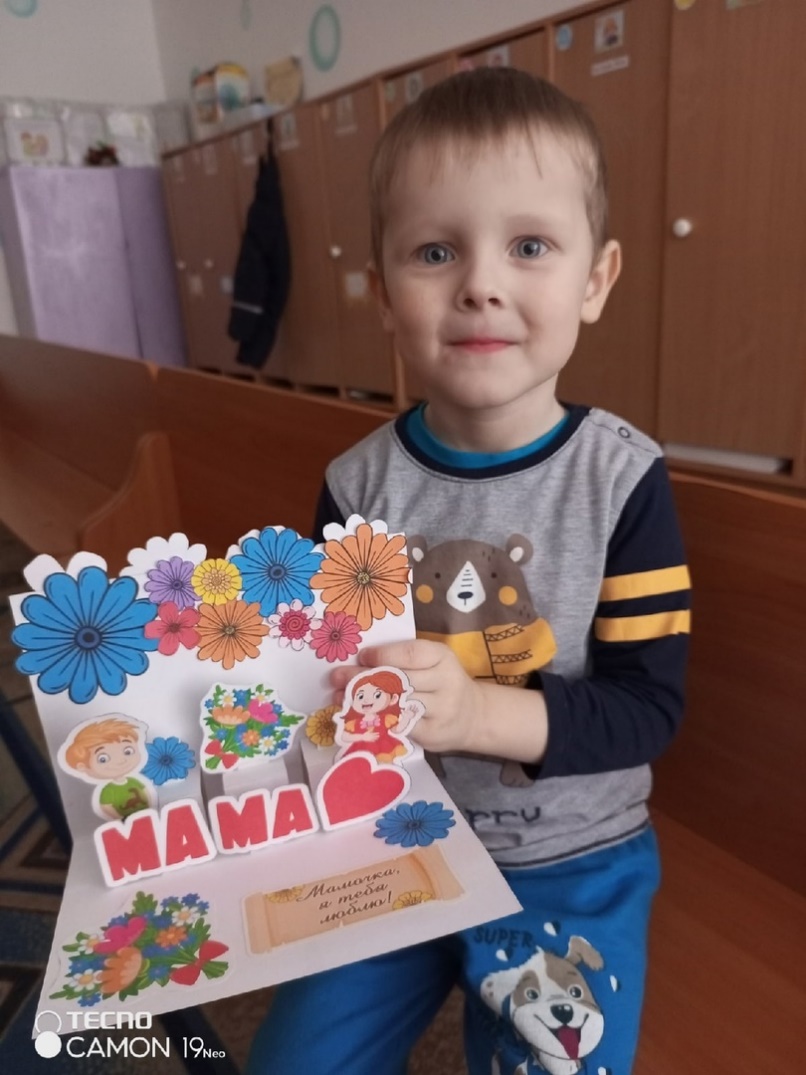 В последнее воскресенье  ноября вся Россия отмечает замечательный праздник «День Матери». Мама – это не просто слово, с мамы начинается наша жизнь, наша история!  С воспитанниками средней группы воспитатели  провели занятие  на тему  «Какая должна быть мама»  ответы детей были разные, кто-то сказал, что мама должна быть строгой, а кто-то веселой. У кого-то скромная, у другого наоборот, но самое главное у мамы должно быть доброе и любящее сердце.  Дети с такими эмоциями рассказывали про мам, что начали описывать все их достоинства. В конце занятия дети изготовили  открытки, чтобы подарить и сделать приятно каждой мамочке.Подготовила:  воспитатель средней группы Прокопьева А.Ф.